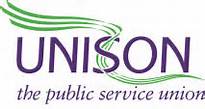 Yorkshire Ambulance Branch31/05/2019 .UNISON CS Grievance Response  UNISON lodged a formal grievance in response to the CS banding outcome (Band 6). The Trust gave a written response to the UNISON grievance as part of the informal stage 1 of the issue resolution policy (grievance).It was felt by UNISON that the informal response did not answer the Issue resolution, and as such the grievance was progressed to stage 2. This meeting was held last week with the Trust.UNISON has now had a response from the Trust, with the grievance not being upheld.This is obviously an extremely disappointing decision by the Trust, bearing in mind there were a number of major issues raised in the grievance, including the fact that the panel matched to an obsolete 2007 job profile, broke the process with regards make up of panel members and failed to work in partnership with UNISON.UNISON YAS Branch put forward the correct solution would be to put the job through a full Job Evaluation Questionnaire (JAQ) in order to resolve this issue in the fairest possible way.As such UNISON will now lodge an appeal against this decision in order to try and get the best and fairest outcome that our CS members deserve.Please contact yas.unison@nhs.net with any questions